2022-23年度K1-K3上學期書簿費The Books and Worksheets Price List to K1-K3 on the First Term in the 2022-23 School Year地址：香港長洲大菜園路150A號地下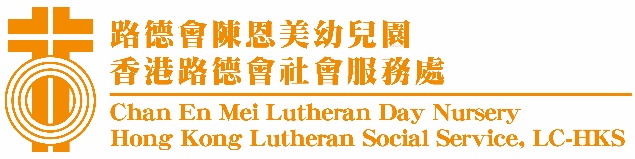 Address：150A Tai Tsoi Yuen Road, Cheung Chau .H.K電話：(852)2981 0243  傳真：(852)29814245電子郵箱Email：n04@hklss.hk機構網址Web Site：www.hklss.hk  2022/23學年度上學期代辦書簿價目表幼兒班(K1) ----------------------------------------------------------------------------------------------------------------------家長回條本人 同意 /  不同意 委託  貴校代為訂購以下代辦項目。請各家長注意，選購書簿純屬自願。家長可按個別需要選購。 請在適當的方格填上〝〞號地址：香港長洲大菜園路150A號地下Address：150A Tai Tsoi Yuen Road, Cheung Chau .H.K電話：(852)2981 0243  傳真：(852)29814245電子郵箱Email：n04@hklss.hk機構網址Web Site：www.hklss.hk2022/23學年度上學期代辦書簿價目表低班(K2) ----------------------------------------------------------------------------------------------------------------------家長回條本人 同意 /  不同意 委託  貴校代為訂購以下代辦項目。請各家長注意，選購書簿純屬自願。家長可按個別需要選購。 請在適當的方格填上〝〞號地址：香港長洲大菜園路150A號地下Address：150A Tai Tsoi Yuen Road, Cheung Chau .H.K電話：(852)2981 0243  傳真：(852)29814245電子郵箱Email：n04@hklss.hk機構網址Web Site：www.hklss.hk  2022/23學年度上學期代辦書簿價目表高班(K3) ----------------------------------------------------------------------------------------------------------------------家長回條本人 同意 /  不同意 委託  貴校代為訂購以下代辦項目。請各家長注意，選購書簿純屬自願。家長可按個別需要選購。 請在適當的方格填上〝〞號請各家長注意，選購書簿純屬自願。家長可按個別需要選購。項     目出版社售價小計全套(A) 課本$$$ 369.80 Funtime English Pupil’s Book 1教育出版社51.00$ 369.80 Funtime English Fun Book 1教育出版社45.60$ 369.80 現代廿一世紀生活創藝系列(2018)課本(幼兒班)我上學了 現代教育研究社58.00$ 369.80 現代廿一世紀生活創藝系列(2018)課本(幼兒班)身體動一動現代教育研究社58.00$ 369.80 現代廿一世紀生活創藝系列(2018)課本(幼兒班)親親我的家現代教育研究社58.00$ 369.80 現代廿一世紀生活創藝系列(2018)課本(幼兒班)水果派對現代教育研究社58.00$ 369.80 小腳板走天路 學生本 (第一冊)文林出版社28.80$ 369.80 小腳板走天路 動腦筋 (第一冊)文林出版社12.40$ 369.80 總小計：總小計：總小計：總小計：$$ 369.80 (B) 溫習冊/作業兒歌溫習冊 23.00$ 70.50 (B) 溫習冊/作業綜合練習(1) 9.50$ 70.50 綜合練習(2) 9.50$ 70.50 綜合練習(3) 9.50$ 70.50 綜合練習(4) 9.50$ 70.50 英文 9.50$ 70.50                                                           總小計：                                                          總小計：                                                          總小計：                                                          總小計：$$ 70.50 本 學 期(A) ┼ (B)                                      應繳總計：      本 學 期(A) ┼ (B)                                      應繳總計：      本 學 期(A) ┼ (B)                                      應繳總計：      本 學 期(A) ┼ (B)                                      應繳總計：      $ $ 請各家長注意，選購書簿純屬自願。家長可按個別需要選購。項     目出版社售價小計全套(A) 課本$$$ 393.80 Funtime English Pupil’s Book 3教育出版社51.00$ 393.80 Funtime English Fun Book 3教育出版社45.60$ 393.80 現代廿一世紀生活創藝系列(2018)課本(低班)好朋友現代教育研究社64.00$ 393.80 現代廿一世紀生活創藝系列(2018)課本(低班)走進紙王國現代教育研究社64.00$ 393.80 現代廿一世紀生活創藝系列(2018)課本(低班)小種子現代教育研究社64.00$ 393.80 現代廿一世紀生活創藝系列(2018)課本(低班)健康的我現代教育研究社64.00$ 393.80 小腳板走天路 學生本 (第三冊)文林出版社28.80$ 393.80 小腳板走天路 動腦筋 (第三冊)文林出版社12.40$ 393.80                                          總小計：                                         總小計：                                         總小計：                                         總小計：$$ 393.80 (B) 溫習冊/作業兒歌冊 23.00$ 123.50 (B) 溫習冊/作業溫習冊 23.00$ 123.50 (B) 溫習冊/作業英文 23.00$ 123.50 (B) 溫習冊/作業綜合練習 9.50$ 123.50 (B) 溫習冊/作業中文(一) 9.00$ 123.50 (B) 溫習冊/作業中文(二) 9.00$ 123.50 (B) 溫習冊/作業中文(三) 9.00$ 123.50 (B) 溫習冊/作業中文(四) 9.00(B) 溫習冊/作業數學 9.00                                      總小計：                                      總小計：                                      總小計：                                      總小計：$本 學 期(A) ┼ (B)                                        應繳總計：      本 學 期(A) ┼ (B)                                        應繳總計：      本 學 期(A) ┼ (B)                                        應繳總計：      本 學 期(A) ┼ (B)                                        應繳總計：      $ $ 請各家長注意，選購書簿純屬自願。家長可按個別需要選購。項     目出版社售價小計全套(A) 課本$$$ 393.80 Funtime English Pupil’s Book 5教育出版社51.00$ 393.80 Funtime English Fun Book 5教育出版社45.60$ 393.80 現代廿一世紀生活創藝系列(2018)課本(高班)快樂的一班現代教育研究社64.00$ 393.80 現代廿一世紀生活創藝系列(2018)課本(高班)超級運動會現代教育研究社64.00$ 393.80 現代廿一世紀生活創藝系列(2018)課本(高班)各行各業現代教育研究社64.00$ 393.80 現代廿一世紀生活創藝系列(2018)課本(高班)建築小專家現代教育研究社64.00$ 393.80 小腳板走天路 學生本 (第五冊)文林出版社28.80$ 393.80 小腳板走天路 動腦筋 (第五冊)文林出版社12.40$ 393.80                                                         總小計：                                                        總小計：                                                        總小計：                                                        總小計：$$ 393.80 (B) 溫習冊/作業兒歌冊 23.00$203.00 (B) 溫習冊/作業溫習冊 23.00$203.00 (B) 溫習冊/作業中文(一)23.00$203.00 (B) 溫習冊/作業中文(二)23.00$203.00 (B) 溫習冊/作業中文(三)23.00$203.00 (B) 溫習冊/作業中文(四)23.00$203.00 (B) 溫習冊/作業數學練習(一)23.00$203.00 (B) 溫習冊/作業數學練習(四)23.00$203.00 (B) 溫習冊/作業綜合練習(1) 9.50$203.00 (B) 溫習冊/作業綜合練習(2) 9.50$203.00                                                          總小計：                                                         總小計：                                                         總小計：                                                         總小計：$$203.00 本 學 期(A) ┼ (B)                       　              應繳總計：      本 學 期(A) ┼ (B)                       　              應繳總計：      本 學 期(A) ┼ (B)                       　              應繳總計：      本 學 期(A) ┼ (B)                       　              應繳總計：      $ $ 